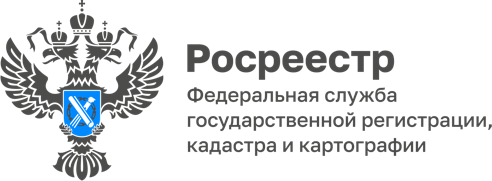 30.11.2022Корректировать и расторгать договоры аренды станет дешевлеСовет Федерации одобрил законопроект, уменьшающий размер государственной пошлины за регистрацию соглашений об изменении и расторжении договоров аренды. Инициатива парламентариев разработана в интересах людей и бизнеса при непосредственном участии Росреестра.Как рассказал статс-секретарь – заместитель руководителя ведомства Алексей Бутовецкий, законопроект устанавливает пошлины для физических лиц в размере 350 руб. (вместо 2000 руб.), для юридических – 1000 руб. (вместо 22000 руб.).Решение позволит устранить необоснованные расходы в сфере предпринимательской и иной экономической деятельности, совершенствует правоприменительную практику. Вопрос о чрезмерно высокой пошлине при корректировке и расторжении договоров аренды поднимался в ходе Петербургского международного экономического форума – 2021. Тогда представители бизнес-сообщества отмечали, что вступившие в силу изменения в Налоговый кодекс, привели к значительному увеличению государственной пошлины при оформлении дополнительных соглашений.Ожидается, что изменения вступят в силу с 1 января 2023 года. Размеры госпошлины за регистрацию сделок с недвижимостью останутся прежними: 2000 рублей для граждан и 22000 рублей для организаций.Также сенаторы одобрили разработанный Росреестром законопроект, который позволит ускорить процесс освоения земель для жилищного строительства, сельского хозяйства и развития экономики в целом. Он предусматривает сокращение с 30 до 20 дней сроков предварительного согласования предоставления участков, находящихся в государственной или муниципальной собственности, а также решения об их предоставлении. Если схема расположения земельного участка на кадастровом плане территории подлежит согласованию – с 45 до 35 дней. ------------------------------------Контакты для СМИ: (8772)56-02-4801_upr@rosreestr.ruwww.rosreestr.gov.ru385000, Майкоп, ул. Краснооктябрьская, д. 44